Dane identyfikujące jednostkę medyczną………………………………………………………………………………………………………………………………………………………………………………..III. Rozpoznanie Kostniak przewodu słuchowego lub wyrośli kostnychIV. Nazwa proponowanego leczenia lub metody diagnostycznejUSUNIĘCIE KOSTNIAKA PRZEWODU SŁUCHOWEGO LUB WYROŚLI KOSTNYCHV. Opis proponowanego leczenia lub metody diagnostycznejTo operacja polegająca na usunięciu łagodnych rozrostów kości w obrębie przewodu słuchowego zewnętrznego powodujących jego zwężenie. Zabieg przeprowadza się w znieczuleniu ogólnym lub miejscowym. Zabieg operacyjny będzie wykonywany zgodnie z dostępną wiedzą medyczną i przy zachowaniu należytej staranności. Zabieg operacyjny przeprowadza się w ramach konkretnych warunków sprzętowych, lokalowych i finansowych, którymi dysponuje dany oddział/szpital/jednostka organizacyjna w danym momencie. Zabiegi operacyjne mogą być powiązane z różnym procentowo ryzykiem powikłań (możliwość wystąpienia kilku czynników z niżej wymienionych): 1) zależnym od indywidualnych warunków pacjenta (w szczególności takie jak stan ogólny, choroby towarzyszące, schorzenia przewlekłe, warunki anatomiczne), 2) zależnym od pory roku (w szczególności takie jak okres infekcji jesienno-zimowych, ponadnormatywnie wysokie temperatury latem), 3) zależnym od czynników zewnętrznych, niespodziewanych i niemożliwych do przewidzenia (w szczególności takie jak zwiększona zakaźność w stanie epidemii, klęski żywiołowe).  Zabieg operacyjny przeprowadza się w warunkach wywiadu przedoperacyjnego z pacjentem przy założeniu pełnej współpracy ze strony pacjenta i jego rodziny, gdy została ona upoważniona do współdziałania i udzielania informacji dotyczących indywidualnych warunków pacjenta. Informacje nieudzielone lekarzowi, a mogące okazać się istotne dla przebiegu zabiegu, wielokrotnie zwiększają ryzyko wystąpienia zdarzeń niepożądanych w trakcie zabiegu. VI. Główne przeciwwskazania do wdrożenia proponowanego leczenia lub metody diagnostycznejNadciśnienie tętniczeZaburzenia krzepnięciaNiewydolność krążeniaBrak kwalifikacji anestezjologicznej do operacji w znieczuleniu ogólnymVII. Alternatywne metody leczenia lub metody diagnostyczne- brak alternatywnych metod leczenia lub metod diagnostycznych 	VIII. Dające się przewidzieć następstwa zastosowania leczenia lub metody diagnostycznejSzanowny pacjencie, każdy zabieg chirurgiczny (operacja) może wiązać się:z następstwami, które są wynikiem choroby lub leczenia (mogą wystąpić na każdym etapie diagnostyki i leczenia) z powikłaniami, które choć nie są wynikiem błędu to są zdarzeniami niepożądanymi (występują z różną częstością).Po zabiegu mogą wystąpić następujące następstwa lub powikłania:Wyjątkowo rzadkie, opisywane w pojedynczych przypadkach na świecie:Zawał mięśnia sercowego, udar mózgu, zator lub zakrzep, zgonCzęste, lecz niegroźne:skaleczenie i stan zapalny przewodu słuchowego zewnętrznegokrwiak błony bębenkowej lub w jamie bębenkowejperforacja (otwór) błony bębenkowej stan zapalny ucha środkowegoRzadkie, dużo poważniejsze:otwarcie i stan zapalny stawu skroniowo-żuchwowegozaburzenia smakuporażenie nerwu twarzowegopogorszenie słuchu z głuchotą włączniezapalenie błędnika, zawroty głowyWymieniono większość następstw i powikłań, które mogą wystąpić ale w medycynie zawsze może dojść do sytuacji jeszcze nieopisywanych w literaturze fachowej, związanych z nietypową anatomią lub nietypową reakcją organizmu pacjenta. Ze wszystkimi pytaniami i wątpliwościami należy się zgłaszać do lekarza prowadzącego.IX.  Dające się przewidzieć następstwa zaniechania proponowanego leczenia lub metody diagnostycznejPogorszenie słuchuX. Oczekiwane korzyści /skutki odległe / rokowania proponowanego leczenia lub metody diagnostycznejPoprawa słuchu, rokowania bardzo dobreJeżeli macie Państwo jeszcze jakieś pytania dotyczące proponowanego leczenia prosimy o wpisanie ich poniżej:………………………………………………………………………………….………………………………………………………………………………………………………………………………………………………………………….………………………………………………………………………………………………………………………………………………………………………….………………………………………………………………………………………………………………………………………………………………………….………………………………………………………………………………………   Brak pytań                       ……………………………………………………………………………………..podpis pacjenta lub przedstawiciela/li ustawowego/ych…………………………………………………………………………………………………….dodatkowy podpis pacjenta małoletniego, który ukończył 16 lat (zgoda podwójna- zgoda pacjenta małoletniego oraz jego przedstawiciela ustawowego) OŚWIADCZENIA PACJENTA1.Oświadczam, iż zapoznałem/łam* się z treścią niniejszego formularza i w pełni zrozumiałem informacje w nim zawarte oraz te przekazane mi podczas rozmowy z lekarzem,………………………………………………………………………………………………………………………………………………………………………………Imię i nazwisko lekarza który poinformował mnie o rozpoznaniu, rodzaju proponowanego zabiegu /procedury medycznej, o sposobie jego /jej przeprowadzenia, o następstwach i powikłaniach mogących wystąpić podczas i po zabiegu/wykonaniu procedury medycznej, przeciwwskazaniach do wykonania zabiegu/procedury medycznej, alternatywnych metodach diagnostycznych i leczniczych, wynikach leczenia, rokowaniu.2.Oświadczam, iż podczas rozmowy z lekarzem miałem/łam* możliwość zadawania pytań dotyczących proponowanego leczenia i otrzymałem/łam* na nie przystępne, zrozumiałe i wyczerpujące odpowiedzi. 3. Oświadczam, że podczas wywiadu lekarskiego i badania przekazałem wszystkie i prawdziwe informacje o przebytych, leczonych i nieleczonych dolegliwościach, schorzeniach i chorobach a także nałogach, przyjmowanych lekach, wiadomych mi uczuleniach i alergiach oraz o zabiegach i operacjach, którym zostałem poddany w przeszłości oraz schorzeniach i chorobach członków mojej najbliższej rodziny.  Zgadzam się na przeprowadzenie u mnie wskazanego zabiegu /procedury medycznej oraz jego/jej ewentualne zmiany lub rozszerzenia, które okażą się niezbędne w trakcie przeprowadzenia zabiegu/procedury medycznej w razie niebezpieczeństwa utraty życia, ciężkiego uszkodzenia ciała lub ciężkiego rozstroju zdrowia. Wyrażam zgodę na wykonanie wszelkich niezbędnych badań i czynności zmierzających do lub związanych z przeprowadzeniem zabiegu, w tym na znieczulenie miejscowe, znieczulenie ogólne i podanie krwi lub produktów krwiopochodnych (o ile zaistnieje taka potrzeba) oraz dysponowanie tkankami, które zostaną usunięte. Wyrażam zgodę na wykonywanie i przechowywanie niezbędnej dokumentacji medycznej.  Potwierdzam i zapewniam, że składam niniejsze oświadczenie świadomie i swobodnie tak, co do powzięcia decyzji jak i wyrażenia woli* Uwaga zgoda podwójna tj. zgoda pacjenta oraz jego przedstawiciela ustawowego wymagana jest, gdy pacjent ukończył 16 rok życia) Nie zgadzam się na proponowany mi zabieg operacyjny/procedurę medyczną.Oświadczam, że zostałem poinformowany o możliwych negatywnych konsekwencjach takiej decyzji 
dla mojego życia i zdrowia. (Uzasadnienie przez pacjenta/przedstawiciela ustawowego odmowy wyrażenia zgody na przeprowadzenie proponowanej procedury medycznej/zabiegu) :………………………………………………………………………………….………………………………………………………………………………………………………………………………………………………………………….………………………………………………………………………………………*Podpis pacjenta/ opiekuna musi być „własnoręczny” i umożliwiający identyfikację (z wyłączeniem szczególnych sytuacji)Lekarz prowadzący…………………………………………………………………………………………………………………………………………………………………………………….Imię i nazwisko lekarza prowadzącego II.           Osoby uprawnione do wyrażenia zgodyImię i nazwisko PACJENTA ………………………………………………………………………………………………………………………………………………………………………………………Numer pesel PACJENTA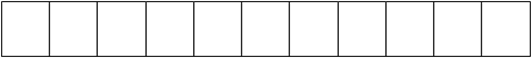 Imię i nazwisko PRZEDSTAWICIELA USTAWOWEGO ……………………………………………………………………………………………………………………………………………………………………………………….Numer PESEL / data urodzenia PRZEDSTAWICIELA USTAWOWEGOZgodę pobrano:data: ___ /___ /_____godzina: ____ : ____Miejsce:________________OZNACZENIE LEKARZA ODBIERAJĄCEGO ZGODĘ (data, podpis 
i pieczątka lekarza)IMIĘ I NAZWISKO PACJENTA (wypełnić drukowanymi literami lub umieścić naklejkę – identyfikator pacjenta z CRIP)PODPIS PACJENTA, także małoletniego*, który ukończył 16 latPODPIS PRZEDSTAWICIELA/LI USTAWOWEGO/YCH
 (w sytuacji, gdy pacjent jest małoletni*/ ubezwłasnowolniony /niezdolny do świadomego wyrażenia zgody)Oświadczenie pobrano:data: ___ /___ /_____godzina: ____ : ____Miejsce:___________________OZNACZENIE LEKARZA ODBIERAJĄCEGO OŚWIADCZENIE (data, podpis 
i pieczątka lekarza)IMIĘ I NAZWISKO PACJENTA (wypełnić drukowanymi literami lub umieścić naklejkę – identyfikator pacjenta z CRIP)PODPIS PACJENTA, także małoletniego*, który ukończył 16 latPODPIS PRZEDSTAWICIELA/LI USTAWOWEGO/YCH (w sytuacji, gdy pacjent jest małoletni*/ ubezwłasnowolniony /niezdolny do świadomego wyrażenia zgodyPODPIS PRZEDSTAWICIELA/LI USTAWOWEGO/YCH (w sytuacji, gdy pacjent jest małoletni*/ ubezwłasnowolniony /niezdolny do świadomego wyrażenia zgodyPODPIS PRZEDSTAWICIELA/LI USTAWOWEGO/YCH (w sytuacji, gdy pacjent jest małoletni*/ ubezwłasnowolniony /niezdolny do świadomego wyrażenia zgody